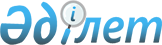 Шыңғырлау аудандық мәслихатының күші жойылған шешімдерін тану туралыБатыс Қазақстан облысы Шыңғырлау аудандық мәслихатының 2016 жылғы 25 қаңтардағы № 40-2 шешімі      РҚАО-ның ескертпесі.

      Құжаттың мәтінінде түпнұсқаның пунктуациясы мен орфографиясы сақталған.

      Қазақстан Республикасының "Норматитвтік құқықтық актілер туралы" Заңын басшылыққа алып шығарылған нормативтік құқықтық актілерді тәртіпке келтіру мақсатында аудандық мәслихат ШЕШІМ ҚАБЫЛДАДЫ:

      Аудандық мәслихаттың төмендегі шешімдері күші жойылды деп танылсын:

      1. Шыңғырлау аудандық мәслихатының 2014 жылғы 23 желтоқсандағы № 30-3 "2015-2017 жылдарға арналған аудандық бюджет туралы" шешімі (БҚО Әділет Департаметінде 15.01.2015 жыл № 3769 тіркелді);

      2. Шыңғырлау аудандық мәслихатының 2015 жылғы 13 наурыздағы № 31-2 "Шыңғырлау аудандық мәслихатының 2014 жылғы 23 желтоқсандағы № 30-3 "2015-2017 жылдарға арналған аудандық бюджет туралы" шешіміне өзгерістер енгізу туралы" шешімі (БҚО Әділет Департаметінде 02.04.2015 жыл № 3871 тіркелді);

      3. Шыңғырлау аудандық мәслихатының 2015 жылғы 15 сәуірдегі № 32-1 "Шыңғырлау аудандық мәслихатының 2014 жылғы 23 желтоқсандағы № 30-3 "2015-2017 жылдарға арналған аудандық бюджет туралы" шешіміне өзгерістер енгізу туралы" шешімі (БҚО Әділет Департаметінде 24.04.2015 жыл № 3901 тіркелді);

      4. Шыңғырлау аудандық мәслихатының 2015 жылғы 22 мамырдағы № 33-3 "Шыңғырлау аудандық мәслихатының 2014 жылғы 23 желтоқсандағы № 30-3 "2015-2017 жылдарға арналған аудандық бюджет туралы" шешіміне өзгерістер енгізу туралы" шешімі (БҚО Әділет Департаметінде 02.06.2015 жыл № 3920 тіркелді);

      5. Шыңғырлау аудандық мәслихатының 2015 жылғы 23 шілдедегі № 34-3 "Шыңғырлау аудандық мәслихатының 2014 жылғы 23 желтоқсандағы № 30-3 "2015-2017 жылдарға арналған аудандық бюджет туралы" шешіміне өзгерістер енгізу туралы" шешімі (БҚО Әділет Департаметінде 11.08.2015 жыл № 3976 тіркелді);

      6. Шыңғырлау аудандық мәслихатының 2015 жылғы 23 қыркүйектегі № 36-1 "Шыңғырлау аудандық мәслихатының 2014 жылғы 23 желтоқсандағы № 30-3 "2015-2017 жылдарға арналған аудандық бюджет туралы" шешіміне өзгерістер енгізу туралы" шешімі (БҚО Әділет Департаметінде 07.10.2015 жыл № 4080 тіркелді);

      7. Шыңғырлау аудандық мәслихатының 2015 жылғы 16 қарашадағы № 37-1 "Шыңғырлау аудандық мәслихатының 2014 жылғы 23 желтоқсандағы № 30-3 "2015-2017 жылдарға арналған аудандық бюджет туралы" шешіміне өзгерістер енгізу туралы" шешімі (БҚО Әділет Департаметінде 20.11.2015 жыл № 4150 тіркелді);

      8. Шыңғырлау аудандық мәслихатының 2015 жылғы 15 желтоқсандағы № 38-1 "Шыңғырлау аудандық мәслихатының 2014 жылғы 23 желтоқсандағы № 30-3 "2015-2017 жылдарға арналған аудандық бюджет туралы" шешіміне өзгерістер мен толықтырулар енгізу туралы" шешімі (БҚО Әділет Департаметінде 18.12.2015 жыл № 4187 тіркелді ).

      9. Шыңғырлау аудандық мәслихатының 2015 жылғы 24 желтоқсандағы № 38-3 "Шыңғырлау аудандық мәслихат аппаратының "Б" корпусы мемлекеттік әкімшілік қызметшілерінің қызметін жыл сайынғы бағалау әдістемесін бекіту туралы" шешімі жойылсын.


					© 2012. Қазақстан Республикасы Әділет министрлігінің «Қазақстан Республикасының Заңнама және құқықтық ақпарат институты» ШЖҚ РМК
				
      Сессия торағасы

У. Усманғалиев

      Мәслихат хатшысы

Т. Қалмен
